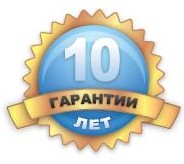 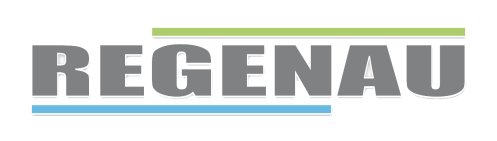 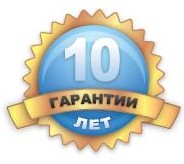 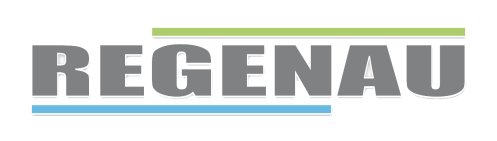 20.06.2016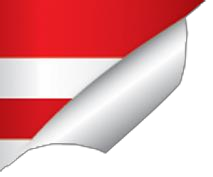 Водосточная системаREGENAUБЕЛЫЙ (RAL 9010)КОРИЧНЕВЫЙ (RAL 8017)Водосточная системаREGENAUБЕЛЫЙ (RAL 9010)КОРИЧНЕВЫЙ (RAL 8017)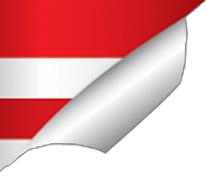 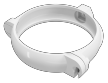 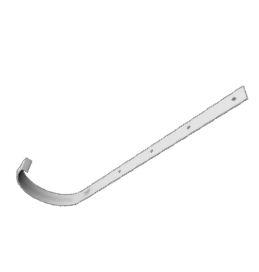 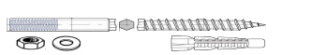 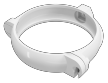 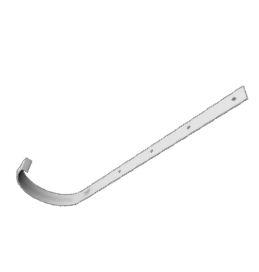 Система 125/75/100Система 125/75/100Система 125/75/100Система 125/75/100Система 125/75/100№ИзображениеНаименованиетовараЕд. изм.Цена, грн1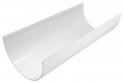 Желоб Ø125/75, дл. 3м (под Ø100)шт.215,002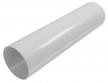 Труба водосточная Ø100, дл.3мшт.263,503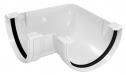 Угол желоба  внутренний/наружный 90ºшт.129,884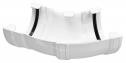 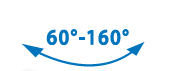 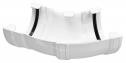 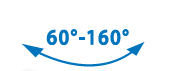 Угол "Универсальный"  60º -160º,шт.252,105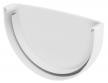 Заглушкажелобашт.51,066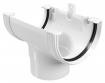 Воронкажелоба 125/Ø100шт.151,507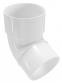 Коленотрубы Ø100/67,5ºшт.77,508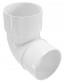 Коленотрубы Ø100/87,5ºшт.77,509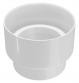 Соединительтрубыводосточной Ø100шт.63,1010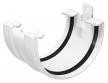 Соединительжелобашт.101,2011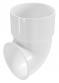 СливноеколеноØ100шт.72,8012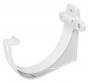 Кронштейнжелобапласт.шт.37,5013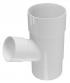 Тройниктрубы Ø100/100/67,5ºшт.173,2514Хомут крепления трубы пластик Ø100 в комлекте (шпилька-шуруп, гайка, дюбель) L=130 mmшт.63,5015Хомут крепления трубы пластик Ø100 в комлекте (шпилька-шуруп, гайка, дюбель) L=190 mm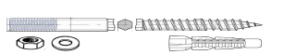 шт.65,3816Хомут крепления трубы пластик Ø100 в комлекте (шпилька-шуруп, гайка, дюбель) L=220 mmшт.66,70Система 125/75/80Система 125/75/80Система 125/75/80Система 125/75/80Система 125/75/80№ИзображениеНаименованиетовараЕд. изм.Цена, грн.17Труба водосточная Ø80, дл.3мшт.204,0018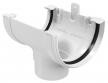 Воронкажелоба 125/Ø80шт.115,1519Коленотрубы Ø80/67,5ºшт.69,7520Коленотрубы Ø80/87,5ºшт.69,7521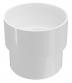 Соединительтрубыводосточной Ø80шт.60,8022СливноеколеноØ80шт.68,4023Редуцирующая муфта трубы Ø100/Ø80шт.81,9024Тройниктрубы Ø80/67,5ºшт.166,1525Тройниктрубы Ø100/50/67,5ºшт.166,1526Хомут крепления трубы пластик Ø80 в комлекте (шпилька-шуруп, гайка, дюбель) L=130 mmшт.59,3527Хомут крепления трубы пластик Ø80 в комлекте (шпилька-шуруп, гайка, дюбель) L=190 mmшт.61,2328Хомут крепления трубы пластик Ø80 в комлекте (шпилька-шуруп, гайка, дюбель) L=220 mmшт.62,5529Кронштейн желоба метал. L=210 mmшт.52,30